ZÁVAZNÁ  PŘIHLÁŠKA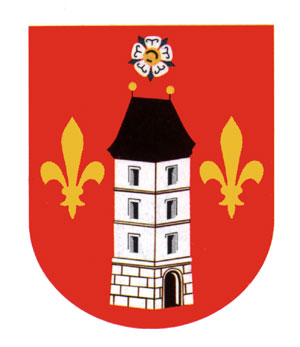 Vítání občánků města Lomnice nad LužnicíMáme zájem zúčastnit se slavnostního obřadu „Vítání občánků“ a pro jeho organizaci uvádíme tyto údaje: Jméno dítěte:Datum narození dítěte:Jméno a příjmení zákonného zástupce:Trvalé bydliště:Adresa pro doručení pozvánky (v případě adresy shodné s trvalým bydlištěm, nemusíte vyplňovat):Kontakt (telefon, e-mail):Podpisem této přihlášky souhlasím se zpracováním svých osobních údajů: jméno a příjmení, e-mail, telefonní číslo, adresa trvalého bydliště, které Městu Lomnice nad Lužnicí dobrovolně poskytuji v tomto formuláři, a to na dobu tří let od jejich poskytnutí.Souhlas lze kdykoliv odvolat písemně na adresu: Město Lomnice nad Lužnicí, nám. 5. května čp. 130 či email podatelna@meu.lomnice-nl.cz. Beru na vědomí, že odvolání souhlasu působí pouze do budoucna a není tedy dotčena zákonnost předchozího zpracování založeného na tomto souhlasu (před jeho odvoláním).  Zároveň mám právo na přístup ke svým osobním údajům, na opravu chyb a nepřesností a možnosti požadovat omezení zpracování nebo výmaz osobních údajů. Udělení tohoto souhlasu nemá vliv na jakékoliv jiné souhlasy se zpracováním osobních údajů, které jsem poskytl/a nebo poskytnu Městu Lomnice nad Lužnicí.Veškeré zpracování osobních údajů probíhá v souladu s platnou legislativou v oblasti ochrany osobních údajů. V ………………………… dne ……………..………………………………………………………Jméno a příjemní + podpis zákonného zástupcePřihlášku lze poslat na e-mailovou adresu matrika@meu.lomnice-nl.cz nebo podat osobně na podatelně MěÚ Lomnice nad Lužnicí, nám. 5. května čp. 130, 378 16 Lomnice nad Lužnicí nebo zaslat dopisem poštou na uvedenou adresu.Pozvánka na slavnostní uvítání nových dětí Vám bude doručena na uvedenou kontaktní adresu 10 – 14 dní před konáním akce. Kontakt: tel. 384 792 239; e-mail: jsejdova@meu.lomnice-nl.czSouhlas se zpracováním osobních údajůJá níže podepsaný, za účelem zveřejnění osobních údajů narozeného dítěte, tzn. jména a příjmení a společné fotografie pořízené u příležitosti konání akce Vítání občánků, souhlasím se zveřejněním těchto osobních údajů v Lomnickém zpravodaji a webových stránkách Města Lomnice nad Lužnicí a dobrovolně tyto údaje poskytuji v tomto formuláři, a to na dobu 3 let od jejich poskytnutí. Jméno a příjmení dítěte: ……………………………………….Souhlas lze kdykoliv odvolat písemně na adresu: Město Lomnice nad Lužnicí či email podatelna@meu.lomnice-nl.cz. Beru na vědomí, že odvolání souhlasu působí pouze do budoucna a není tedy dotčena zákonnost předchozího zpracování založeného na tomto souhlasu (před jeho odvoláním).  Zároveň mám právo na přístup ke svým osobním údajům, na opravu chyb a nepřesností a možnosti požadovat omezení zpracování nebo výmaz osobních údajů. Udělení tohoto souhlasu nemá vliv na jakékoliv jiné souhlasy se zpracováním osobních údajů, které jsem poskytl/a nebo poskytnu Městu Lomnice nad Lužnicí.Veškeré zpracování osobních údajů probíhá v souladu s platnou legislativou v oblasti ochrany osobních údajů. V ………………………… dne ……………..………………………………………………………Jméno a příjemní + podpis zákonného zástupce